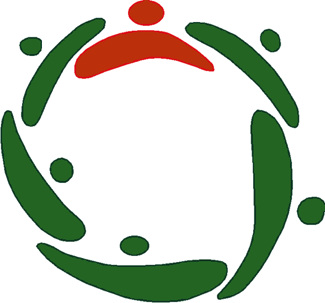 Bericht, Mexiko 2017Aktuelle Situation des Vereins in Juchitán:Kinder, die im Schuljahr 2016 - 2017 gefördert und unterstützt  werdenSeit dem am 07.09.16 die Förderschule wieder den Betrieb aufnahm s. Bericht 2016,   ist die Zahl der Kinder die von dem Verein gefördert werden konstant geblieben. Von 52 Kindern, die in der Schule angemeldet sind, werden 40 Kinder von unserem Verein unterstützt.Das Alter der Kinder liegt zwischen 2 und 18 Jahren. 	Die Kinder werden wie folgt unterstützt:26 Kinder benötigen den Schultransport12 Kinder benötigen den Transport, um außerhalb Juchitáns zur Therapie und ärztlichen Untersuchungen zu gelangen.5 Kinder werden zu ärztlichen Untersuchungen in Juchitán gebracht9 Kinder werden regelmäßig mit Medikamenten versorgt1 Familie erhielt ein Dreirad für den täglichen Transport des Kindes2 Kinder werden zur Regelschule gefahrenNach Bedarf werden die ärztlichen Kosten übernommen Einige Kinder erhalten doppelte Unterstützung.Allgemeine Situation in JuchitánWie aus den Nachrichten bekannt wurde, haben im September dieses Jahres, zwei  Erdbeben auf der Richterskala 8,2 und 7,1 stattgefunden. Bis Mitte Oktober, fanden 9.430 kleine Nachbeben statt (Informationsquelle Juchitán). Was dazu führte, dass Häuser die schon geschädigt waren, einen totalen Verlust erlitten. Ein großer Verlust beklagt unserer Vorsitzender aus Juchitán, der seine Mutter nur noch leblos aus den Trümmern ihres Hauses bergen konnte.  Ebenfalls erlitt die Sozialarbeiterin des Vereins, einen Total Verlust ihres Hauses. Viele Menschen sind z. Z. Obdachlos, Lehrer, Freunde und Bekannte die Martina Holthaus im laufe der 22 Jahre Vereinsarbeit in Juchitán kennen gelernt hat.Übersetzung des Kurzberichts, der Sozialarbeiterin und des Physiotherapeuten aus Juchitán. Bericht der Aktivitäten die Durchgeführt wurden während der Kritischen Tage nach dem Erdbeben.Von dem Moment an, in dem das Erdbeben den BUNDESTAAT OAXACA und besonders den ISTMO VON THEHUNATEPEC erschütterte, der Physiotherapeut und die Sozialarbeiterin des Vereins „Gemeinsam Leben Gemeinsam Lernen, haben unentwegt die Kinder der Schule in deren Häuser besucht. Begleitet wurden die Hausbesuche von der Leitung der Schule, um so die aktuelle Situation überprüfen zu können, in dem jedes einzelnen Kind lebt. Sie wurden unterstützt mit Lebensmittel und Medikamente die unteranderem auch von Privatpersonen gespendet wurden.Auf Grund der Bedingungen der Straßen, die sehr wenig befahrbar sind,  sind die Häuser der  einzelnen Kinder nur zu Fuß erreichbar. Mit dem Schultransport wird gefahren soweit wie es geht, der Transport wird abgestellt und zu fuß werden dann die Lebensmittel und die Medikamente verteilt.Der Schultransport des Vereins wurde genutzt, um andere Organisationen zu unterstützen, die Lebensmittel für die Opfer aus Juchitán und Umgebung verteilt haben. Dies geschah mit der Zustimmung der zweiten Vorsitzende des Vereins in Juchitán.Es hat eine Bestandsaufnahme der geschädigten Häuser der  Kinder, derer die Schule besuchen stattgefunden. Um so festzustellen, ob die Häuser bewohnbar sind oder nicht. Mit dem Ergebnis, dass die Häuser der Schüler zum Großen teil entweder unbewohnbar sind, oder ein gesamt Verlust erlitten.VISITAS REALIZADAS A LOS HOGARES DE LOS NIÑOS EL DÍA 08 DE SEPTIEMBRE 2017.          BESUCHE, DIE AM 8. SEPTEMBER 2017 IN DIE HÄUSER DER KINDER DURCHGEFÜHRT WURDEN.Parcialmente Inhabitables = Zum teil nicht bewohnbarInhabitables = UnbewohnbarDie Aufgelisteten Kinder, sind die, die bis jetzt erreicht werden konnten. Viele Familien sind auf Grund der schlechten Straßen Bedingungen, nicht erreichbar. Die Straßen müssen erst wieder passierbar geräumt werden. Zudem haben viele Menschen, an ihrem eigenem leid und Verlust zu arbeiten.Ab dem ersten Erdbeben, stagnierte die reguläre Vereinsarbeit. Die Schule ist bis auf wenige Räume nicht benutzbar. Die Sozialarbeiterin, der Physiotherapeut und der Vorstand, versorgen die Kinder und ihre Familien, so gut wie es die momentane Situation zulässt. Der Physiotherapeut besitzt eine eigene Praxis, in dem er die Kinder so gut es geht, seit kurzem wieder behandelt. Die Medikamente erhalten die Kinder weiterhin über die Sozialarbeiterin und dem Vorstand.Da der ursprüngliche vorhandene PC und Drucker des Vereins in Juchitán, bei dem Erdbeben zu schaden gekommen sind, werden Thomas und Martina Holthaus neue Geräte Spenden.  Martina Holthaus wird am 15.01.2018 nach Juchitán reisen, um sich selbst ein Bild der aktuellen Situation zu verschaffen.   Als Anlage zu diesem Bericht, ein paar einzelne Bilder aus Juchitán. Laut der Sozialarbeiterin, wollten viele Familien nicht fotografiert werden.        	             Aktuelle Situation des Vereins in BielefeldMitglieder und FördererDer Verein zählt zur Zeit 51 Mitglieder.  Finanzielle SituationDie Finanzielle Situation des Vereins ist weiterhin sehr prekär. In der Vorstandssitzung vom 03.07., wurde auf Grund der Finanziellen Lage des Vereins in Betracht gezogen, die Kinder nur noch mit Medikamenten zu versorgen, um die Verwaltungskosten so niedrig wie möglich zu halten. Die Sozialarbeiterin und der Schofför müssten entlassen werden. Der Vorstand ist sich aber auch einig, dass die Kinder und ihre Familien, ihre Bezugspersonen verlieren würden, und diese keinen unmittelbaren Ansprechpartner mehr hätten. Die Sozialarbeiterin und der Schofför sind sehr wichtige Glieder zwischen den Familien und der Schule / Verein. Der Vorstand in Juchitán ist zwar aktiv, und unterstützt finanziell so weit es möglich ist, kann aber die Arbeit der beide Vereinsmitarbeiter nicht leisten.Ebenfalls ist der Vereinstransport (klein Transporter) ein wichtiger Bestandteil der Versorgung der Kinder. Viele Kinder können den Weg zur Schule nicht zu fuß oder mit Öffentlichen Verkehrsmittel  bewältigen. Ebenfalls ist der Transport notwendig, damit die Familien von der Sozialarbeiterin aufgesucht werden können. In dem Zusammenhang ist zu bedauern, dass die Benzinspenden der Unterschiedlichsten Tankstellen in letzter zeit ausgeblieben sind.  Martina Holthaus sprach mit den Vorstandsmitgliedern in Juchitán und erklärte ihnen, dass die Verwaltungskosten vor Ort so niedrig wie möglich gehalten werden müssen, aber ohne das es sich auf die Kinder auswirkt.Der Vorstand in Bielefeld ist bemüht, immer wieder andere Möglichkeiten zu suchen, um die finanzielle Situation des Vereins zu verbessern.Herzlichen Dank, an die Menschen die für die Erdbebenopfer gespendet haben.  VereinsaktivitätenWie die Jahre zuvor fanden wie folgt diverse Aktivitäten statt:Frau Tölle und Frau Fedeler nahmen an unterschiedlichen Veranstaltungen teil und verkauften: Naturseifen, Kaffeelikör, gestrickte Mützen, gebrannte Mandeln u.v.m.Die Tarde Latina wird weiterhin gerne besucht. Vor allem das alljährliche Sommerfest und die Weihnachtsfeier. Der Weihnachtsbasar in der Kirchengemeinde Stieghorst.                     Ein herzliches Dankeschön an alle Helferinnen und Helfer für ihr Engagement bei der Gestaltung und Ausführung der Aktivitäten, die über das ganze Jahr  stattgefunden haben.Im Namen aller Kinder, deren Eltern und der Vorstände in Juchitán und Bielefeld ein herzliches Dankeschön an alle Mitglieder und Förderer für Ihre Unterstützung.Wir wollen weitersagen:Wer trägt, der wird getragen.Ein jeder ist ein Sonderfall,der Sonderfall ist überall.Da gibt es kein Fall für sich,dein Fall ist auch ein Fall für mich.Sein Glücksfall ist auch unser Glück,bald fällt sein Glück auf uns zurück.Wilhelm Willms.FELIZ NAVIDAD Y UN PROSPERO AÑO NUEVO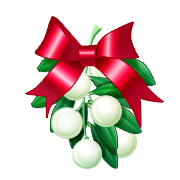 FROHE WEIHNACHTEN UND EIN GESUNDES NEUES JAHR             Bleiben Sie uns auch im kommenden Jahr treu, damit wir gemeinsam vielen              Kindern helfen und ihnen eine bessere Zukunft bieten können.Mit freundlichem GrußIhre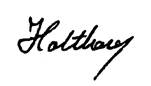 Martina Holthaus1. VorsitzendeNOMBRE DEL ALUMNONOMBRE DEL PADREDIRECCIÓNCONDICIÓN DEL HOGAR1SUAMY RICARDO  GARCÍA CARRASCOAMANDA CARRASCO BENITEZC. ALVARO OBREGÓN N° 38, COL. MARTIREZ, JUCHITÁN OAX.PARCIALMENTE HABITABLE2 AXEL OSVALDO CRUZ ROJASALICIA ROJAS VELAZQUEZC. DE LA ROSA, MANZANA 5 CASA 1,2ª ETAPA, ZAPANDÚ, JUCH, OAXPARCIALEMENTE HABITABLE3PEDRO LUIS LÓPEZ CALLEJAMARÍA DE JESUS CALLEJAAV. HIDALGO S/N, COL. SAN JUAN, CHICAPA DE CASTRO, OAX.INHABITABLE4HANNE GPE. OROZCO ORTIZCECILIA ORTIZ ROBLEDOCJÓN, LÁZARO CÁRDENAS, 9ª SECC, JUCHITÁN OAX.INHABITABLE5CARLOS ANTONIO LOPEZ SANTIAGOSELENE SANTIAGO AQUINOCALLE PORFIRIO DIAZ, 1ª SECC, XADANI OAX.INHABITABLE6AZAEL GUERRA SÁNCHEZLILIANA SÁNCHEZ LÓPEZCJÓN, DEL ENCANTO INT, S/N, 7ª SECC. JUCHITAN OAXINHABITABLE7JUQUILA VAZQUEZ VALDIVIESOGEORGINA VALDIVIESO CSTILLOC. RUBÉN JARAMILLO, COL, SAN VICENTE, JUCHITÁN OAXPARCIALMENTE HABITABLE8JOSÉ JUAN VICENTE REGALADOOTILIA GARCÍA JIMÉNEZC. CONSTITUCIÓN, 7ª SECC., JUCHITAN OAXINHABITABLE9ANGELES DE JESUS MARTÍNEZ BARTOLOJACINTA BARTOLO VICENTECIRCUITO LÁZARO CÁRDENAS, COL. VÍCTOR YODOPARCIALMENTE HABITABLE10JORGE LÓPEZ MORALESTEODORA MORALES SANTIAGOAV. LEONA VICARIO 2ª SECC, XADANI OAX.INHABITABLE11HÉCTOR RUIZ GALLEGOSGRISELDA GALLEGOS CASTILLOEMILIO CARRANZA S/N, 8ª SECC; JUCHITAN OAXPARCIALMENTE HABITABLE12MANUEL ELIGIO JIMÉNEZ MARTÍNEZELIZABETH MARTÍNEZ SANTIAGOCOL. 15 DE AGOSTO, 7ª SECC, JUCHITAN OAX.PARCIALMENTE HABITABLE13URIEL JIMÉNEZ MARTÍNEZELIZABETH MARTÍNEZ  SANTIAGOCOL. 15 DE AGOSTO, 7ª SECC, JUCHITAN OAX.PARCIALMENTE HABITABLE14ANGEL EDUARDO GARCÍA SALINASEDUARDA REYNA SALINAS HERNANDEZC. MELCHOR OCAMPO, 7ª SECC; JUCHITAN OAXINHABITABLE15THANIA IVETH RUIZ HERNANDEZANA LILIA HERNÁNDEZ LÓPEZ5ª CALLE, MANZANA 5, FRACC. IVO, JUCHITAN OAX.PARCIALMENTE HABITABLE16ALAN PEREYRA RUIZGLORIA PEREYRA RUIZAV. HIDALGO Y GPE. VICTORIA, 3ª SECC, JUCHITÁN OAX.PARCIALMENTE HABITABLE17FERNANDA AQUINO TOLEDOFERNANDO AQUINO JIMÉNEZCOL. 15 DE SEPTIEMBRE, JUCHITÁN OAX.PARCIALMENTE HABITABLE18JAÍR ALANÍS LÓPEZ LÓPEZLUDUVINA LÓPEZ LÓPEZC. GPE. VICTORIA, INT. 2, 2ª SECC.; JUCHITAN OAXINHABITABLE19JOSUÉ OBED PIÑÓN LÓPEZYESENIA LÓPEZ MORALESC. VALENTÍN GÓMEZ FARÍAS, 8ª SECC. JUCHITAN OAXPARCIALMENTE HABITABLE